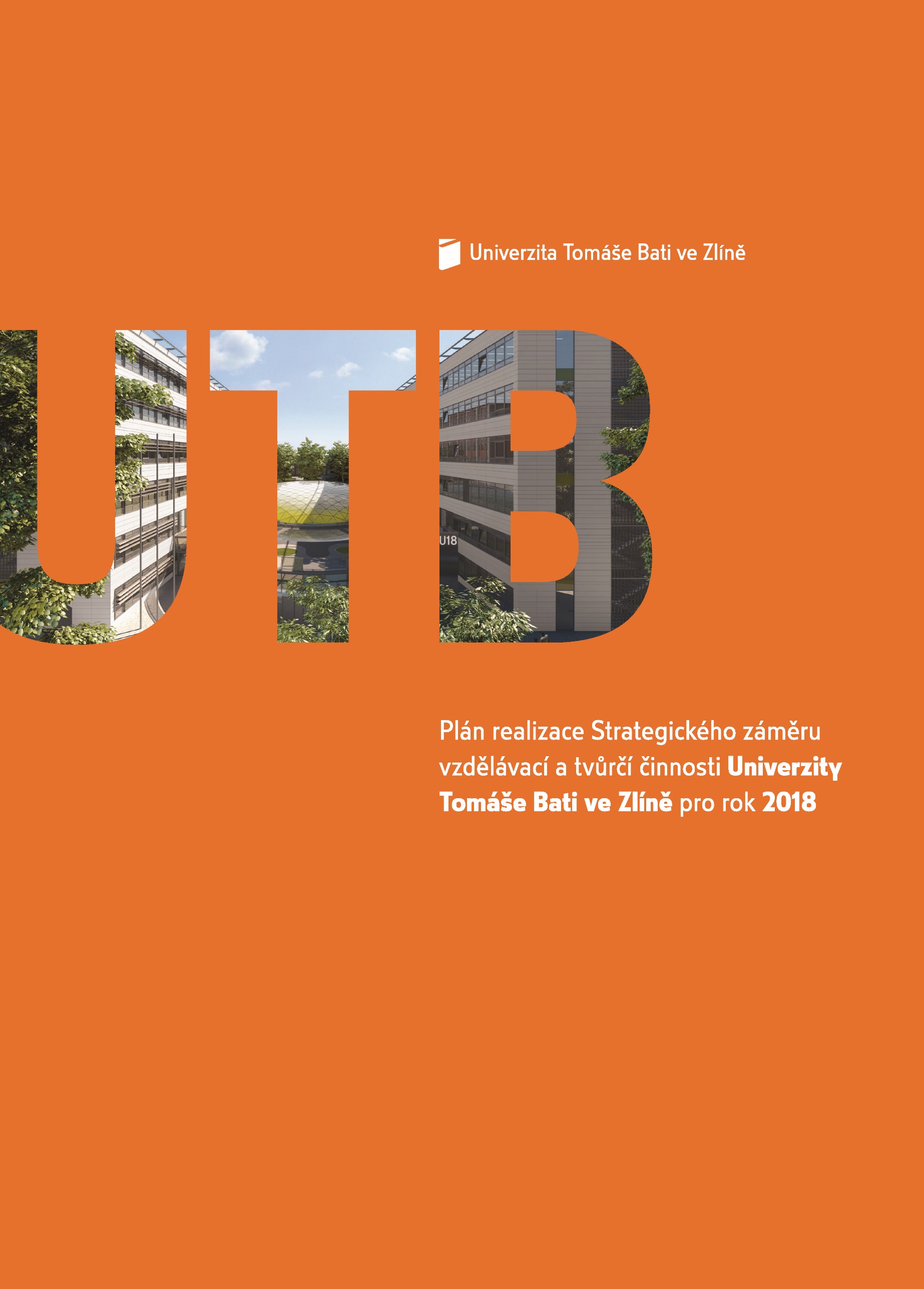 Plán realizace Strategického záměru vzdělávací a tvůrčí činnosti Univerzity Tomáše Bati ve Zlíněpro rok 2018ÚvodPlán realizace Strategického záměru vzdělávací a tvůrčí činnosti Univerzity Tomáše Bati 
ve Zlíně (dále jen UTB) pro rok 2018 je součástí Dlouhodobého záměru vzdělávací 
a vědecké, výzkumné, vývojové, umělecké a další tvůrčí činnosti UTB na období 2016-2020. Stanovuje cíle ve vazbě na dlouhodobé priority a rozvojové programy vyhlášené MŠMT 
pro rok 2018, zejména na Plán realizace Dlouhodobého záměru pro oblast vysokých škol 
pro rok 2018. Priority Plánu realizace pro rok 2018 vycházejí ze změn zavedených novelou zákona č. 111/1998 Sb., o vysokých školách a o změně a doplnění dalších zákonů (zákon 
o vysokých školách), ve znění pozdějších předpisů, a následných prováděcích předpisů.Plán realizace pro rok 2018 konkretizuje prioritní i dílčí cíle vytyčené v materiálu Dlouhodobý záměr vzdělávací a vědecké, výzkumné, vývojové, umělecké a další tvůrčí činnosti UTB na období 2016-2020. Tyto prioritní cíle jsou:1. vzdělávání,2. kvalitní a relevantní výzkum, vývoj, inovace a další tvůrčí činnosti,3. zajišťování kvality,4. diverzita a dostupnost,5. internacionalizace,6. relevance,7. rozvoj univerzitní infrastruktury,8. externí a interní komunikace univerzity,9. financování a organizace.Priority Plánu realizace Strategického záměru vzdělávací a tvůrčí činnosti Univerzity Tomáše Bati ve Zlíně pro rok 2018VzděláváníCíl 1:	Propojit studijní obory, vytvořit modulární systém vzdělávání. Podpořit vznik interdisciplinárních předmětů zaměřených na transfer znalostí a řízení inovačního procesu.Vyhodnotit možnosti institucionální akreditace.Modifikovat koncepci modulárního systému vzdělávání na UTB s ohledem 
na platnou legislativu v oblasti VŠ. Pokračovat v implementaci návrhů interdisciplinárních předmětů, zaměřených 
na transfer a řízení inovačního procesu a Průmysl 4.0 do studijních plánů vybraných studijních programů.Cíl 2:	Vytvořit a realizovat novou koncepci výuky jazyků na UTB.Implementovat koncepci výuky cizích jazyků do všech nově podávaných návrhů na akreditaci studijních programů na UTB.Cíl 3:	Připravit a akreditovat nové studijní programy, a to bakalářské, magisterské 
i doktorské. Pro potřeby regionálních strojírenských firem připravit odpovídající mezioborové strojírenské studijní programy.Připravit a realizovat metodiku podávání žádostí o akreditaci studijních programů na univerzitní úrovni.Připravit žádosti o akreditace studijních programů v oblastech atraktivních 
pro uchazeče.Fakulta technologickáBakalářský studijní program Materiály a technologie v českém jazyce (prezenční 
i kombinovaná forma). Jedná se o akademicky profilovaný SP se specializacemi.Bakalářský studijní program Analýza a technologie potravin v českém jazyce (prezenční i kombinovaná forma). Jedná se o akademicky profilovaný SP 
se specializacemi.Navazující magisterský studijní program Biomateriály a kosmetika v českém jazyce (prezenční i kombinovaná forma). Jedná se o akademicky profilovaný SP 
bez specializací (příprava akreditace).Navazující magisterský studijní program Biomateriály a kosmetika v anglickém jazyce (prezenční i kombinovaná forma). Jedná se o akademicky profilovaný SP 
bez specializací (příprava akreditace).Navazující magisterský studijní program Inženýrství polymerů v českém jazyce (prezenční i kombinovaná forma). Jedná se o akademicky profilovaný SP 
bez specializací.Navazující magisterský studijní program Inženýrství polymerů v anglickém jazyce (prezenční i kombinovaná forma). Jedná se o akademicky profilovaný SP 
bez specializací.Navazující magisterský studijní program Technologie potravin v českém jazyce (prezenční i kombinovaná forma). Jedná se o akademicky profilovaný SP 
bez specializací.Navazující magisterský studijní program Technologie potravin v anglickém jazyce (prezenční i kombinovaná forma). Jedná se o akademicky profilovaný SP 
bez specializací.Navazující magisterský studijní program Chemie potravin a bioaktivních látek v českém jazyce (prezenční i kombinovaná forma). Jedná se o akademicky profilovaný SP se specializacemi.Navazující magisterský studijní program Chemie potravin a bioaktivních látek v anglickém jazyce (prezenční i kombinovaná forma). Jedná se o akademicky profilovaný SP se specializacemi.Navazující magisterský studijní program Environmentální inženýrství v českém jazyce (prezenční i kombinovaná forma). Jedná se o akademicky profilovaný SP 
bez specializací.Navazující magisterský studijní program Environmentální inženýrství v anglickém jazyce (prezenční i kombinovaná forma). Jedná se o akademicky profilovaný SP 
bez specializací.Navazující magisterský studijní program Biotechnologie v českém jazyce (prezenční 
i kombinovaná forma). Jedná se o akademicky profilovaný SP bez specializací (příprava akreditace).Navazující magisterský studijní program Biotechnologie v anglickém jazyce (prezenční i kombinovaná forma). Jedná se o akademicky profilovaný SP 
bez specializací (příprava akreditace).Navazující magisterský studijní program Výrobní inženýrství v českém jazyce (prezenční i kombinovaná forma). Jedná se o akademicky profilovaný SP 
se specializacemi.Rozšíření doktorského studijního programu Procesní inženýrství v českém jazyce. Jedná se o SP zaměřený na potřeby regionálních strojírenských firem.Rozšíření doktorského studijního programu Procesní inženýrství v anglickém jazyce.Habilitační řízení a řízení ke jmenování profesorem v oboru Technologie potravin.Fakulta aplikované informatikyBakalářský studijní program Inteligentní systémy s roboty v českém jazyce (prezenční i kombinovaná forma). Jedná se o akademicky profilovaný SP bez specializací, zaměřený na potřeby regionálních strojírenských firem.Bakalářský studijní program Inteligentní systémy s roboty v anglickém jazyce (prezenční i kombinovaná forma). Jedná se o akademicky profilovaný SP 
bez specializací.Bakalářský studijní program Softwarové inženýrství v českém jazyce (prezenční 
i kombinovaná forma). Jedná se o akademicky profilovaný SP bez specializací.Bakalářský studijní program Softwarové inženýrství v anglickém jazyce (prezenční 
i kombinovaná forma). Jedná se o akademicky profilovaný SP bez specializací.Bakalářský studijní program Bezpečnostní technologie, systémy a management v českém jazyce (prezenční i kombinovaná forma). Jedná se o akademicky profilovaný SP bez specializací.Bakalářský studijní program Informační a řídicí technologie v českém jazyce (prezenční i kombinovaná forma). Jedná se o akademicky profilovaný SP 
bez specializací.Bakalářský studijní program Informační a řídicí technologie v anglickém jazyce (prezenční i kombinovaná forma). Jedná se o akademicky profilovaný SP 
bez specializací.Bakalářský studijní program Informační technologie v administrativě v českém jazyce (prezenční forma). Jedná se o akademicky profilovaný SP bez specializací.Navazující magisterský studijní program Automatické řízení a informatika v českém jazyce (prezenční i kombinovaná forma). Jedná se o akademicky profilovaný SP 
bez specializací, zaměřený na potřeby regionálních strojírenských firem.Navazující magisterský studijní program Automatické řízení a informatika v anglickém jazyce (prezenční i kombinovaná forma). Jedná se o akademicky profilovaný SP bez specializací.Navazující magisterský studijní program Informační technologie v českém jazyce (prezenční i kombinovaná forma). Jedná se o akademicky profilovaný SP 
bez specializací.Navazující magisterský studijní program Informační technologie v anglickém jazyce (prezenční i kombinovaná forma). Jedná se o akademicky profilovaný SP 
bez specializací.Navazující magisterský studijní program Bezpečnostní technologie, systémy 
a management v českém jazyce (prezenční i kombinovaná forma). Jedná 
se o akademicky profilovaný SP bez specializací.Navazující magisterský studijní program Bezpečnostní technologie, systémy 
a management v anglickém jazyce (prezenční i kombinovaná forma). Jedná 
se o akademicky profilovaný SP bez specializací.Doktorský studijní program Automatické řízení a informatika v českém jazyce (prezenční i kombinovaná forma).Doktorský studijní program Automatické řízení a informatika v anglickém jazyce (prezenční i kombinovaná forma).Doktorský studijní program Informační technologie v českém jazyce (prezenční 
i kombinovaná forma).Doktorský studijní program Informační technologie v anglickém jazyce (prezenční 
i kombinovaná forma).Doktorský studijní program Bezpečnostní technologie, systémy a management v českém jazyce (prezenční i kombinovaná forma).Doktorský studijní program Bezpečnostní technologie, systémy a management v anglickém jazyce (prezenční i kombinovaná forma).Fakulta logistiky a krizového řízeníBakalářský studijní program Aplikovaná logistika v českém jazyce (prezenční forma). Jedná se o akademicky profilovaný SP bez specializací.Bakalářský studijní program Ochrana obyvatelstva v českém jazyce (prezenční 
i kombinovaná forma). Jedná se o akademicky profilovaný SP bez specializací.Bakalářský studijní program Ovládání rizik v českém jazyce (prezenční 
i kombinovaná forma). Jedná se o akademicky profilovaný SP bez specializací.Bakalářský studijní program Řízení environmentálních rizik v českém jazyce (prezenční forma). Jedná se o akademicky profilovaný SP bez specializací.Navazující magisterský studijní program Bezpečnost společnosti v českém jazyce (prezenční i kombinovaná forma). Jedná se o akademicky profilovaný SP se specializacemi.Fakulta managementu a ekonomikyBakalářský studijní program Ekonomika a management v anglickém jazyce (prezenční i kombinovaná forma). Jedná se o akademicky profilovaný SP bez specializací.Bakalářský studijní program Ekonomika a management v českém jazyce (prezenční 
i kombinovaná forma). Jedná se o akademicky profilovaný SP se specializacemi.Bakalářský studijní program Průmyslové inženýrství v českém jazyce (prezenční 
i kombinovaná forma). Jedná se o profesně profilovaný SP bez specializací.Navazující magisterský studijní program Management ve zdravotnictví v českém jazyce (prezenční i kombinovaná forma). Jedná se o akademicky profilovaný SP 
bez specializací.Navazující magisterský studijní program Ekonomika a management v českém jazyce (prezenční i kombinovaná forma). Jedná se o akademicky profilovaný SP 
se specializacemi.Doktorský studijní program Průmyslové inženýrství v českém jazyce (prezenční 
i kombinovaná forma). Doktorský studijní program Průmyslové inženýrství v anglickém jazyce (prezenční 
i kombinovaná forma). Habilitační řízení a řízení ke jmenování profesorem v oboru Management 
a ekonomika podniku.Fakulta humanitních studiíBakalářský studijní program Anglický jazyk pro manažerskou praxi v českém jazyce, filologické předměty vyučovány v anglickém jazyce (prezenční forma). Jedná 
se o profesně profilovaný SP bez specializací.Bakalářský studijní program Německý jazyk pro manažerskou praxi v českém jazyce, filologické předměty vyučovány v německém jazyce (prezenční forma). Jedná 
se o profesně profilovaný SP bez specializací.Bakalářský studijní program Čínský jazyk pro manažerskou praxi v českém jazyce (prezenční forma). Jedná se o profesně profilovaný SP bez specializací.Bakalářský studijní program Porodní asistence v českém jazyce (prezenční forma). Jedná se o profesně profilovaný SP bez specializací.Bakalářský studijní program Všeobecné ošetřovatelství v českém jazyce (prezenční 
i kombinovaná forma). Jedná se o profesně profilovaný SP bez specializací.Bakalářský studijní program Zdravotně sociální péče v českém jazyce (prezenční 
i kombinovaná forma). Jedná se o profesně profilovaný SP bez specializací.Bakalářský studijní program Oční technik v českém jazyce (prezenční 
i kombinovaná forma). Jedná se o profesně profilovaný SP bez specializací (příprava akreditace).Bakalářský studijní program Andragogika v českém jazyce (kombinovaná forma). Jedná se akademicky zaměřený SP bez specializací.Bakalářský studijní program Sociální pedagogika v českém jazyce (prezenční 
i kombinovaná forma). Jedná se akademicky profilovaný SP bez specializací.Bakalářský studijní program Učitelství pro mateřské školy v českém jazyce (prezenční i kombinovaná forma). Jedná se o profesně profilovaný SP bez specializací.Nenavazující magisterský studijní program Učitelství pro první stupeň základních škol v českém jazyce (prezenční forma). Jedná se o profesně profilovaný SP 
bez specializací.Navazující magisterský studijní program Anglofonní areálová studia v českém jazyce (prezenční forma). Jedná se o profesně profilovaný SP bez specializací.Navazující magisterský studijní program Ošetřovatelství v českém jazyce (prezenční 
i kombinovaná forma). Jedná se o profesně profilovaný SP bez specializací.Navazující magisterský studijní program Předškolní pedagogika v českém jazyce (prezenční i kombinovaná forma). Jedná se o akademicky profilovaný SP 
bez specializací.Navazující magisterský studijní program Sociální pedagogika v českém jazyce (prezenční i kombinovaná forma). Jedná se o akademicky profilovaný SP 
bez specializací.Doktorský studijní program Pedagogika v českém jazyce (prezenční i kombinovaná forma). Fakulta multimediálních komunikacíNavazující magisterský studijní program Arts Management v českém jazyce (prezenční i kombinovaná forma). Jedná se o profesně profilovaný SP bez specializací.Cíl 4:	Připravit a akreditovat magisterské a doktorské studijní programy 
pro potřeby výzkumných institucí. Zajistit, aby garanti předmětů měli v dané oblasti dostatek uznatelných aktivit 
pro splnění akreditačních požadavků.Vytvořit optimální podmínky pro realizaci projektů OP VVV zacílených na rozvoj výzkumně zaměřených studijních programů.Cíl 5:	Zlepšit prezentační, komunikační, IT, projektové a podnikatelské dovednosti
a kompetence studentů, podporovat kreativitu a samostatné rozhodování a řešení problémů.Rozvíjet další přenositelné kompetence studentů a absolventů, např. dovednost komunikovat s lidmi, identifikovat a řešit problémy, samostatně se rozhodovat, samostatně se učit, tvořivě myslet, pracovat v týmu, ovládat moderní technologie či komunikovat v cizím jazyce.Zvyšovat podíl zahraničních pedagogů a odborníků ve výuce.Implementovat výuku podnikatelství do všech nově podávaných návrhů 
na akreditaci bakalářských a magisterských studijních programů.Implementovat předměty rozvíjející specifické IT dovednosti studentů do všech nově podávaných návrhů na akreditaci bakalářských a magisterských studijních programů.Podporovat talentované studenty a vytvořit systém veřejně účinné prezentace jejich výstupů v rámci tvůrčí a odborné činnosti a podpory image UTB.Zvyšovat pozornost věnovanou celofakultním, mezifakultním a meziuniverzitním projektům, které rozvíjí dovednosti, znalosti i komunikační schopnosti 
a podporují úspěšnou uplatnitelnost absolventů v praxi.Cíl 6:	Implementovat Národní kvalifikační rámec terciárního vzdělávání do profilu absolventa a popisů výsledků učení v jednotlivých typech studia. Implementovat popis výsledků učení z Národního kvalifikačního rámce terciárního vzdělávání do profilu absolventa do všech nově podávaných návrhů na akreditaci studijních programů.Cíl 7:	Podporovat zapojení studentů do praxí, firemních stáží a tvůrčí činnosti součástí, aktivně vyhledávat možnosti spolupráce s praxí. Zvyšovat počet bakalářských 
a diplomových prací řešených v souladu s požadavky praxe.Zajistit dostatečné množství vhodných odborných stáží v podnicích, zadání z praxe pro řešení bakalářských a diplomových prací a jejich zprostředkování studentům přes portál Job Centra UTB.Uspořádat Veletrh pracovních příležitostí – „Business Days 2018“, na kterém budou studentům jednotlivými zástupci firem nabídnuty pracovní pozice, odborné stáže a témata pro zpracování bakalářských a diplomových prací.Podpořit celospolečensky prospěšný projekt „Voda pro všechny“ realizovaný Fakultou multimediálních komunikací ve spolupráci s veřejnou i výrobní sférou, pod záštitou Ministerstva životního prostředí.Realizovat odborné přednášky/workshopy se zástupci z praxe.Podpořit rozvoj spolupráce s institucemi a firmami s ohledem na budoucí realizaci profesně zaměřených studijních programů.Kvalitní a relevantní výzkum, vývoj, inovace a další tvůrčí činnostiCíl 1:	Zvyšovat kvalitu tvůrčích činností realizovaných na UTB s cílem meziročního nárůstu počtu publikačních výstupů indexovaných ve sledovaných databázích (evidovaných pro RIV) a nárůstu jejich citovanosti.Podporovat rozvoj činnosti Nakladatelství UTB jako centra vydávání odborných publikací na UTB. Upravit jeho činnost tak, aby byla zajištěna distribuce vydávaných odborných publikací, a to i takových, které nejsou určeny k prodeji, 
a tím zvyšovat jejich dopad na odbornou veřejnost.Zvyšovat kvalitu činnosti a vzájemnou součinnost výzkumných týmů a pracovišť UTB s cílem dosažení kvalitních výstupů VaV.Zvyšovat kvalitu a odborný dopad periodik vydávaných na UTB, včetně podpory jejich zařazení do sledovaných databází.Zvyšovat efektivitu projektů Interní grantové agentury (IGA) ve vazbě 
na produkované uznatelné výstupy a definované oblasti výzkumu dané součásti.Vytvořit strategii financování elektronických informačních zdrojů pro období 
po ukončení podpory z projektů OP VaVpI a Informace - základ výzkumu.Nadále podporovat profesní a odborný růst zaměstnanců zvyšováním jejich kompetencí ve vzdělávacích, výzkumných a dalších tvůrčích činnostech (mj. 
v rámci Strategického projektu UTB).Cíl 2:	Implementovat hodnocení výsledků tvůrčí umělecké činnosti prostřednictvím Registru uměleckých výstupů (RUV) do celouniverzitního systému hodnocení pedagogických 
a tvůrčích činností.Uplatnit hodnocení výsledků tvůrčí umělecké činnosti prostřednictvím RUV v Pravidlech rozpočtu UTB pro rok 2018.Cíl 3:	Zkvalitňovat strukturu pro přenos výsledků výzkumu, vývoje a inovací do praxe, zejména posilovat zapojení UTB do aplikovaného výzkumu a vývoje podporovaného 
z neveřejných zdrojů. Nastavit stabilní mechanismus pro podporu rozvoje Centra transferu technologií. Podpořit rozvoj Centra transferu technologií (CTT) v rámci pravidel rozpočtu 
a formou Institucionálního plánu.Trvale finančně podporovat transfer znalostního potenciálu do strategických rozvojových okruhů Zlínského kraje v oblasti technologií, materiálů, aplikované informatiky a kreativního průmyslu.Zřídit Centrum obuvnického výzkumu a podporovat jeho činnost.Zřídit Centrum kosmetických materiálů a technologií a podporovat jeho činnost.Rozvíjet činnost kontaktních osob pro spolupráci s praxí s důrazem na aktivní vyhledávání potenciálních partnerů pro dlouhodobou smluvní spolupráci.Připravovat nabídky subjektům praxe pro řešení zakázek financovaných z externích veřejných a neveřejných zdrojů s návazností na hlavní směry výzkumu.Podporovat aktivity Centra kreativních průmyslů a podnikání UPPER, jeho provázanost v rámci celé UTB, vazby na firemní sektor a klastrové iniciativy.Připravovat projektové žádosti do výzev Operačního programu Výzkum, vývoj 
a vzdělávání (OP VVV) a Operačního programu Podnikání a inovace 
pro konkurenceschopnost (OP PIK).Pokračovat v realizaci projektu Komercializace na Univerzitě Tomáše Bati 
ve Zlíně (TAČR GAMA).Cíl 4:	Zajistit udržitelnost a rozvoj výzkumných center vybudovaných s podporou OP VaVpI. Nastavit stabilní a transparentní mechanismus rozdělování institucionální podpory tak, aby se zohlednil strategický přínos center pro další rozvoj UTB. Zajistit udržitelnost projektů OP PI (Vědeckotechnický park ICT) a OP VaVpI v ose 2 (Centrum polymerních systémů, Centrum bezpečnostních, informačních 
a pokročilých technologií), v ose 3 (Rozvoj CTT na UTB ve Zlíně, STMFull: plnotextové databáze pro výzkum a vývoj) a v ose 4 (Laboratorní centrum Fakulty technologické).Cíl 5:	Rozšiřovat integraci výzkumné infrastruktury UTB do mezinárodních výzkumných sítí a intenzivně se podílet na přípravách a realizacích mezinárodních výzkumných projektů. Rozvíjet aktivní zapojení v mezinárodních vědeckých komunitách. Budovat infrastruktury zajišťující projektové aktivity.Rozvíjet projektovou podporu formou Institucionálního plánu a participace 
na centralizovaných rozvojových projektech.Aktivně spolupracovat s klastrovými subjekty, hledat společné projekty 
a možnosti spolupráce s cílem rozvíjet a podporovat kreativní průmysly 
ve Zlínském kraji.Navazovat strategická partnerství se zahraničními institucemi pro definované směry výzkumu.Rozvíjet projektovou podporu výzkumných pracovníků ve vazbě na mezinárodní výzkumné sítě a projekty.Budovat univerzitní infrastrukturu pro efektivní podporu projektových aktivit v mezinárodních programech typu Horizon 2020, COST, Interreg Danube, Central Europe, programů přeshraniční spolupráce a dalších. Cíl 6:	Přijímat projektové mladé výzkumné pracovníky (postdoktorandy) jako potenciální zdroj personálního zabezpečení kvalitních tvůrčích činností na UTB. Vytvářet grantové pobídky pro mladé vědecké pracovníky, umožňující jejich kariérní rozvoj.Podpořit pobídky pro mladé vědecké pracovníky formou Institucionálního plánu. Zavést systém průběžného a aktivního vyhledávání, přijímání a podpory postdoktorandů.Cíl 7:	Vytvářet podmínky pro vznik projektových mezifakultních výzkumných týmů s cílem zvýšit potenciál a výstupy vědeckovýzkumné činnosti.Vytvářet motivační podporu v rámci pravidel rozpočtu UTB.Vytvořit systém k podpoře sdílení znalostí o výzkumných směrech a projektových záměrech fakult a zkušenostech s řešením projektů.Zajistit provoz Projektového oddělení UTB. Cíl 8:	Vytvořit systém pro management lidských zdrojů ve výzkumu a vývoji, na jehož základě bude řízena a ovlivňována kvalita tvůrčích činností, jak na úrovni jednotlivých součástí, tak i na celouniverzitní úrovni.Navrhnout flexibilní projektové řízení VaV podporující projektové týmové činnosti.Cíl 9:	Vytvořit vnitřní systém hodnocení kvality tvůrčí činnosti jednotlivých týmů na UTB umožňující identifikaci jejich silných a slabých stránek s promítnutím do kvalitnějšího strategického řízení daného týmu.Navrhnout vnitřní systém hodnocení kvality tvůrčí činnosti v souladu s indikátory kvality a výkonu MŠMT zohledňující specifika UTB s využitím sítě spolupracujících vysokých škol a expertních pracovních skupin.Inovovat systém hodnocení tvůrčích činností směrem k podpoře dlouhodobé kvality výstupů tvůrčích činností akademických a vědeckých pracovníků.Pokračovat v budování systému hodnocení kvality tvůrčích činností v souladu s plánem řešení projektu OP VVV – Strategický projekt, klíčová aktivita 7.Realizovat spolupráci na budování systému hodnocení kvality s ostatními technicky zaměřenými vysokými školami.Nastavit strategické řízení výzkumné organizace v souladu s podmínkami 
pro získání ocenění „HR Award“.Vytvořit podmínky pro úspěšné řešení projektu „Rozvoj kapacit pro výzkum 
a vývoj UTB ve Zlíně“ (OP VVV).Cíl 10:	Rozvíjet spolupráci s tuzemskými výzkumnými institucemi a s pracovišti Akademie věd ČR.Rozvíjet stávající spolupráci s tuzemskými výzkumnými institucemi a s pracovišti Akademie věd ČR.Zajišťování kvalityCíl 1: 		Dobudovat komplexní a efektivní systém vnitřního sledování a zajišťování kvality 
ve všech oblastech činnosti univerzity. Zajistit pravidelný sběr a vyhodnocování dat relevantních pro kvalitu všech činností UTB, využívat mezinárodní žebříčky vysokých škol pro ověřování kvality výsledků činností a na základě výsledků přijímat opatření.Nadále rozvíjet a podporovat roli hodnocení kvality výuky a na základě její analýzy navrhovat postupy k jejímu zlepšení.Formulovat interní standardy kvality vzdělávací činnosti ve spolupráci s dalšími vysokými školami při respektování evropských standardů pro vzdělávací činnosti.Vytvořit komplexní systém kontroly a hodnocení kvality studijních programů 
v návaznosti na novelu zákona o vysokých školách.Stanovit pravidla pro hodnocení kvality studijních programů.Modifikovat systém vnitřního auditu UTB s cílem získat relevantní analýzu 
s uplatnitelnými výstupy.Dokončit a systematizovat popis všech stěžejních procesů, jejich vlastníků, vzájemných vztahů a s nimi související procesní dokumentace UTB.Připravit koncepci Zprávy o vnitřním hodnocení UTB a realizovat pro ni sběr dat, a to především s ohledem na hodnocení studijních programů.Připravit návrh systému pro pravidelný sběr dat pro Dodatky ke zprávě o vnitřním hodnocení UTB a kontinuální hodnocení studijních programů. Do systému hodnocení studijních programů integrovat výsledky šetření MŠMT zaměřeného na uplatnění absolventů.Posílit mechanismy nezbytné pro autoevaluační procesy na uměleckých fakultách neuměleckých vysokých škol.Cíl 2:	Využívat dostupné finanční nástroje k ovlivňování kvality činností UTB 
při respektování principu efektivity.Navrhnout motivační nástroje v rámci pravidel rozpočtu UTB.Cíl 3:	Vyhodnocovat a zvyšovat kvalitu a relevanci prezenční i kombinované formy studia 
s cílem harmonizovat profil absolventa v obou formách studia. Uvedený cíl postupně realizovat v rámci nových akreditací studijních programů.Provést dlouhodobou analýzu přijímacího řízení a kvality studia v prezenční 
a kombinované formě studia s ohledem na změny trhu práce ve Zlínském kraji.  
Cíl 4:	Analyzovat a identifikovat příčiny studijní neúspěšnosti. Na základě analýzy, příkladů dobré praxe a s ohledem na specifika jednotlivých studijních programů a oborů navrhnout opatření vedoucí ke zvýšení úspěšnosti s udržením kvality.Provést analýzu studijní neúspěšnosti se zaměřením na sledování efektivnosti opatření k jejímu snížení, jež byla přijata v roce 2017.Zabudovat do systému analýzy studijní neúspěšnosti výstupy z projektu „Stanovení postupu výpočtu ukazatele propadovosti studentů českých vysokých škol“. Realizovat letní kurzy pro předměty vykazující vysokou míru studijní neúspěšnosti.Realizovat doplňkové kurzy matematiky pro podporu a motivaci ke zvýšení studijní neúspěšnosti v rámci standardních kurzů matematiky.Zaměřit se na snižování studijní neúspěšnosti v doktorských studijních programech.Cíl 5:	Soustavně zvyšovat kvalitu doktorských studijních programů, zlepšovat podmínky 
a finanční zabezpečení studentů doktorských studijních programů. Zpracovat analýzy doktorského studia s důrazem na jeho kvalitu, sepětí 
s vědeckou a tvůrčí činností a zabezpečení; přijmout potřebná opatření na základě výsledků analýzy.Inovovat marketingové nástroje pro nábor studentů do doktorských studijních programů. Nabídnout doktorandům napříč univerzitou kurz vysokoškolské pedagogiky jako přípravy na jejich pedagogickou činnost.Na příslušných grémiích podporovat navýšení stipendií pro doktorandy.V souladu se zvyšováním kvality doktorských studií zajistit úspěšné řešení projektu „Rozvoj výzkumně zaměřených studijních programů na FAI“ a „Rozvoj výzkumně zaměřených studijních programů na UNI“ (oba OP VVV).Cíl 6:	Podporovat zapojování studentů všech magisterských a doktorských studijních programů do výzkumných aktivit. Zvýšit nabídku projektových pozic a témat diplomových a disertačních prací 
pro studenty. Diverzita a dostupnostCíl 1:	Nastavit podmínky rovného přístupu ke vzdělávání pro uchazeče/studenty 
se specifickými potřebami a ze socioekonomicky znevýhodněných prostředí.Vytvořit nástroj pro mapování potenciálních studentů se specifickými potřebami (SVP) ze středních škol ve Zlínském kraji a aktivně spolupracovat se zástupci Zlínského kraje v oblasti inkluzivního vzdělávání.Zlepšit informovanost uchazečů/studentů se SVP, zkvalitnit komunikaci mezi tutory, koordinátory a pracovníky UTB, kterých se problematika dotýká.Zvyšovat odborné kompetence akademických pracovníků v problematice studentů se SVP formou odborných seminářů/workshopů.Vytvořit technické zázemí Centra pro studenty se SVP splňující nároky přístupnosti budovy/prostor pro studenty se SVP, vybudovat půjčovnu kompenzačních pomůcek sloužících ke studiu či osvětové činnosti a vytvořit aktivní sít asistenčních služeb pro studenty se SVP.Posílit spolupráci s dalšími centry zaměřenými na podporu studentů 
se SVP.Metodicky podporovat vzdělávací aktivity a přípravu budoucích pedagogů 
ve Zlínském kraji na všech stupních vzdělávacího systému, včetně podpory inkluzivního vzdělávání. Připravit metodiku a materiály informující o studentech se SVP.Modifikovat studijní materiály k výuce cizích jazyků pro studenty se SVP.Realizovat osvětové workshopy pro studenty a pracovníky UTB vedoucí 
k prohloubení jejich znalostí o studentech se SVP a jejich problémy na základě zkušenostního učení, realizovat odborné kurzy zprostředkující kvalitnější vztah mezi studenty se SVP, intaktními studenty a akademickými pracovníky.Pro studenty se SVP realizovat digitalizační servis, zpřístupnění studijního prostředí formou webinářů a přednášek informačního vzdělávání, odborné stáže 
a kariérní poradenství, kurzy profesní diagnostiky a exkurze do firem.Cíl 2:	Rozšiřovat možnosti poskytování poradenských služeb pro uchazeče o studium, studenty i zaměstnance.Připravit/realizovat projekty pro zkvalitnění služeb Akademické poradny UTB. Poskytovat studijní a pracovní podmínky vhodné pro osoby vracející 
se z rodičovské dovolené, zajistit provoz a financování Univerzitní mateřské školy Qočna a Akademické poradny UTB. Zefektivnit strategii komunikace studijních oddělení fakult s uchazeči o studium 
i stávajícími studenty. Cíl 3:	Rozvojem individuálního nadání studentů podporovat produkci absolventů 
se specifickými znalostmi a dovednostmi.Realizovat systematickou koncepci práce s nadanými studenty.Zapojovat nadané studenty do projektů tvůrčí činnosti.Motivovat studenty v oblasti tvůrčích a sportovních aktivit.Podporovat účast studentů ve studentských soutěžích v České republice 
i zahraničí.Cíl 4:	Otevřít univerzitu veřejnosti. Zabezpečit prostupnost studijních programů a programů celoživotního vzdělávání (CŽV). Rozšířit nabídku kurzů CŽV.Rozšiřovat nabídku a rozvíjet kvalitu programů CŽV v součinnosti s potřebami firem a zájmu uchazečů. Rozvíjet kurzy profesního vzdělávání.Podporovat a stimulovat zapojení fakult do kurzů CŽV.Vypracovat metodiku a strukturu pro nabídku a realizaci kurzů CŽV s ohledem 
na kalkulace a konkurenceschopnost.Prohloubit spolupráci s Krajským úřadem práce v oblasti rekvalifikačních 
a profesních kurzů CŽV.Cíl 5:	Rozvíjet systémy elektronických studijních materiálů a systémy pro archivaci výstupů tvůrčích činností (VaV) vzniklých na UTB. Nadále rozvíjet metody, technologie a obsahy elektronických studijních opor 
a hledat další možnosti jejich využití pro zefektivnění a individualizaci vzdělávacího procesu především v kombinované formě studia. Rozvíjet systémy elektronických opor a využít jejich potenciálu pro vzdělávání studentů, včetně rozšíření elektronické komunikace se studenty.Cíl 6:	Rozšiřovat a kultivovat vztahy se zaměstnavateli absolventů UTB a zapojit je 
do inovace studijních programů, CŽV a spolupráce v rámci VaV.Rozšiřovat zapojení vnějších partnerů do přípravy studijních programů, vytvořit systémový přístup jejich zapojení při přípravě akreditací studijních programů (především těch profesně zaměřených). Komunikaci s vnějšími partnery zahrnout jako jeden z parametrů vnitřního zajišťování kvality.Cíl 7:	Zkvalitňovat a rozvíjet Univerzitu třetího věku (U3V) jako službu veřejnosti. Inovovat nabídku a počet kurzů U3V pro seniorskou veřejnost.V rámci Asociace U3V České republiky prohloubit spolupráci s jinými vysokými školami s cílem výměny kurzů a pedagogů v rámci U3V. Rozšířit vzdělávání U3V v nových dislokacích a nových formách (e-learning, internet, atd.).Rozvíjet aktivity v U3V v rámci mezinárodních organizacích seniorského vzdělávání (AIUTA, EFAOS, atd.).InternacionalizaceCíl 1:	Zajistit, aby většina studijních programů měla mezinárodní charakter a aby přijíždějící studenti a hostující vyučující byli integrováni do života akademické obce.Nadále vytvářet finanční a organizační podmínky pro zvýšení mobilit studentů 
i akademických pracovníků. Podporovat dlouhodobé pobyty zahraničních akademických pracovníků na UTB. Navazovat strategická partnerství se zahraničními institucemi pro jednotlivé studijní programy a definované směry výzkumu.Podporovat účast zahraničních odborníků ve vzdělávací a výzkumné činnosti součástí UTB.Podporovat realizaci mezinárodních konferencí a workshopů.Podporovat vstup do odborných mezinárodních asociací, např. formou univerzitního projektu.Aktivně využívat členství fakult v mezinárodních asociacích a zvyšovat tak povědomí o kvalitě vzdělávacích a tvůrčích činností na UTB. Zapojovat 
se do projektů, které tyto asociace pořádají v evropském a globálním kontextu.Vytvořit systém pro přijímání zahraničních studentů do bakalářských studijních programů akreditovaných v angličtině i češtině (vyřešit problém nostrifikací).Cíl 2:	Rozvíjet mezinárodní prostředí univerzity tak, aby všechny úseky poskytovaly služby 
v českém i anglickém jazyce. Zefektivnit řízení internacionalizačních aktivit.Dále rozvíjet komunikační dovednosti zaměstnanců v cizích jazycích formou nabídky kurzů angličtiny, čínštiny a dalších jazyků.Realizovat kurzy českého jazyka pro zahraniční studenty studující v dlouhodobých studijních programech v anglickém jazyce.Realizovat kurzy českého jazyka pro uchazeče z ciziny s cílem získání stupně B2 a následného studia v českém jazyce.Prohloubit aktivity náboru a internetové propagace kurzů českého jazyka cizinců.Cíl 3:	Zajistit, aby studenti bakalářských a magisterských studijních programů byli v rámci svého studia vysíláni na studijní pobyt nebo stáž v zahraničí trvající nejméně 14 dní.Na úrovni fakult realizovat opatření, která zajistí nejméně čtrnáctidenní studijní pobyty nebo stáže v zahraničí.Umožnit studentům a akademickým pracovníkům sdílení zkušeností 
ze zahraničních studijních a pracovních stáží.Zjednodušit proces evidence mobilit studentů i akademických pracovníků. Cíl 4:	Zajistit rostoucí počet zahraničních studentů přijíždějících na UTB na krátkodobý studijní pobyt v trvání nejméně 14 dní.Zajistit ubytování v dostatečné kapacitě i kvalitě pro zahraniční studenty 
na krátkodobých studijních pobytech i pro studenty v dlouhodobých studijních programech v anglickém jazyce. Vytvořit podmínky pro zvýšení zájmu zahraničních studentů o pobyty na UTB.Posilovat komunikaci s potenciálními uchazeči o studium prostřednictvím sociálních sítí v anglickém jazyce a propagovat studium na UTB prostřednictvím webových portálů a webinářů.Navýšit počet zahraničních studentů účastnících se letních škol UTB.Cíl 5:	U studentů doktorských studijních programů podporovat akademické výjezdy 
do zahraničí v rámci jejich studia, preferovat pobyty delší než měsíc.Vytvářet podmínky pro zahraniční výjezdy i příjezdy studentů a projektových pracovníků VaV.Poskytovat poradenské služby studentům doktorských studijních programů 
a akademickým pracovníkům před výjezdem, s cílem zjednodušit a maximálně zkrátit proces aklimatizace v cílové zemi.Připravovat individuální studijní plány u studentů doktorských studijních programů s povinností alespoň jednou za studium absolvovat pobyt 
na zahraniční instituci s trváním minimálně jeden měsíc nebo aktivní účastí 
na mezinárodním projektu.Cíl 6:	Reflektovat zahraniční studijní pobyty studentů ve studijních plánech a vnitřních předpisech tak, aby nekomplikovaly dokončení studia ve standardní době.Na úrovni fakult vytvářet vhodné podmínky pro uznání části studia na zahraniční škole. Upravit studijní plány, rozvrhy a vnitřní normy součástí tak, aby vyjíždějícím studentům umožnovaly splnění všech jejich studijních povinností.Cíl 7:	Podporovat akreditaci a realizaci joint / double / multiple degree studijních programů.Identifikovat další vhodné partnery pro realizaci společných studijních programů. Při uzavírání partnerských smluv se zaměřovat na partnery se zkušenostmi v realizaci společných studijních programů.Cíl 8:	Zajistit nárůst počtu absolventů studijních programů akreditovaných v jiném jazyce než českém.Navýšit počet samoplátců ve studijních programech akreditovaných v angličtině.Zatraktivnit a propagovat portál pro podávání přihlášek do studijních programů akreditovaných v anglickém jazyce (testimonialy, informace cílené na konkrétní země).Zefektivnit strategii komunikace se zahraničními uchazeči o studium na UTB.Zdokonalit systém přijímání zahraničních studentů na UTB.Vytvořit podmínky pro využití Režimu student k usnadnění vízových procedur.Zapojovat se do aktivit organizovaných Domem zahraniční spolupráce 
s důrazem na oblasti, které jsou strategické pro nábor dlouhodobých studentů.Cíl 9:	Podporovat vznik a udržitelnost zahraničních center UTB.Nadále podporovat aktivity Baťa Centra ve Vietnamu.Cíl 10:	Využívat globální baťovskou infrastrukturu pro potřeby UTB.Zapojit se do systému sdílení informací.Aktivně spolupracovat v oblasti designu a výzkumu obouvání.Cíl 11:	Rozvíjet mezinárodní mobility studentů a akademických pracovníků s důrazem 
na kvalitní vědeckou spolupráci, podporovat zapojování doktorandů do projektů řešených ve spolupráci se zahraničními partnery a uznávanými odborníky.Individuálním přístupem školitelů a ředitelů ústavů podporovat zvýšení počtu zahraničních stáží, které absolvují studenti doktorských studijních programů během studia.Podporovat mobilitu postdoktorandů a výzkumných pracovníků zejména prostřednictvím projektu „Mezinárodní mobility výzkumných pracovníků“ 
(OP VVV).Cíl 12:	Získávat kvalitní studenty ze zahraničních škol pro doktorské studium 
a postdoktorandské pobyty.Rozšířit nástroje pro informování zahraničních uchazečů o nabídce doktorských studijních programů, postdoktorských pozic a vzdělávacích kurzů. RelevanceCíl 1:	Podporovat profesní a odborný růst pracovníků UTB a zvyšovat jejich kompetence jak ve vzdělávání, tak v tvůrčích a dalších činnostech, včetně valorizace výsledků. Podpořit vzdělávání akademických pracovníků s cílem zkvalitnit jejich pedagogické kompetence využitím kurzů zaměřených na vysokoškolskou pedagogiku a vzdělávacích akcí ze Strategického projektu UTB (OP VVV).Podporovat začínající akademické a vědecké pracovníky v kariérním růstu.Budovat personální strukturu akademických pracovníků s tituly Ph.D., doc., prof. v souladu s metodikou Národního akreditačního úřadu. Motivovat akademické pracovníky ke zvyšování jazykových kompetencí.Cíl 2:	Zvyšovat uplatnitelnost absolventů v praxi spoluprací s relevantními aktéry (zaměstnavateli, absolventy, sociálními partnery apod.) při tvorbě a inovacích studijních programů, zkvalitněním práce Job Centra UTB, podporou přenositelných kompetencí studentů, podporou podnikatelství a vytvářením podmínek pro vznik start-up firem.Implementovat zahraniční zkušenosti do činnosti Job Centra UTB především s ohledem na kariérní poradenství a posílit mezinárodní spolupráci v oblasti VŠ kariérních a poradenských služeb.Systematicky zvyšovat a zkvalitňovat uplatnitelnost absolventů UTB na trhu práce prostřednictvím aktivit Job centra UTB.Intenzivně spolupracovat se zaměstnavateli a posilovat možnosti spolupráce.Podporovat studenty v jejich podnikatelských aktivitách a jejich zapojení 
do soutěží.Připravit vhodné podmínky pro vznik start-up firem a jejich umístění 
v technologických parcích UTB.Cíl 3:	Vzdělávací, výzkumnou, vývojovou, uměleckou i další činností univerzity reagovat 
na lokální, regionální, celostátní, přeshraniční i mezinárodní podmínky, problémy 
a celospolečenské výzvy.Upravit procesy na UTB ve vazbě na novelizaci zákona o vysokých školách.Spolupracovat s veřejnými institucemi při formulaci strategií a hledání řešení problémů zaměřených na rozvoj území a řešení celospolečenských výzev.Rozvíjet spolupráci se zástupci místních a regionálních autorit s vazbou jak na rozvoj UTB, tak i na řešení problémů regionu.Realizovat výzkumné činnosti odrážející aktuální společenský vývoj; při tom využívat odpovídající způsoby metody/analýzy a zapojení mezinárodních výzkumných partnerů.Cíl 4:	Zajistit, aby UTB sehrávala významnou roli v rámci metodické podpory vzdělávacích aktivit a přípravy pedagogů ve Zlínském kraji na všech stupních vzdělávacího systému, včetně inkluzivního vzdělávání.Navrhnout a realizovat vzdělávací aktivity a přípravu pedagogů.Rozvoj univerzitní infrastrukturyCíl 1:	Vybudovat a zprovoznit Vzdělávací komplex UTB.Zabezpečit zprovoznění stavebně dokončeného objektu „UTB Vzdělávací komplex“, optimalizovat provozní režimy technologií v tomto objektu, zabezpečit zasídlení objektu uživateli (FHS a FMK).Cíl 3:	Zlepšit infrastrukturu pro vzdělávání realizací finančně náročných investičních akcí charakteru rekonstrukce a modernizace.Zabezpečit vytvoření podmínek pro další inovaci výukového prostředí v objektu U2 zahájením realizace stavební části projektu FaME „GEPOS“ (OP VVV).Zabezpečit vytvoření laboratorní infrastruktury pro zkvalitnění poskytované výuky na FT zahájením stavební akce „RIFT Rekonstrukce 2. PP objektu U2“ podle zpracované dokumentace pro provedení stavby (OP VVV).Zabezpečit technologie pro studijní výstavní galerii FMK realizací projektu „ART GALLERY UTB ve Zlíně“ (OP VVV).   Cíl 4:	Budovat a rozvíjet e-infrastruktury pro nasazení nových technologií a technik ve výuce i výzkumu.Inovovat výukové prostředí areálu U5 soudobou informační a komunikační technologií, zejména zahájením realizace projektu „MoVI FAI“ (OP VVV). Vybudovat laboratoř pro základní laboratorní úkony pro studium oborů Ochrana obyvatelstva, Ovládání rizik a Řízení environmentálních rizik (FLKŘ).Cíl 5:	Rozvíjet informační systém UTB s cílem úplné elektronizace jeho základních segmentů a omezení administrativní náročnosti.Realizovat personální portál pro snadný přístup zaměstnanců k údajům v HR SAP.Zahájit práce pro přechod na elektronickou spisovou službu nové generace.Zahájit budování důvěryhodného digitálního archivu.Cíl 6:	Spolupracovat s vysokými školami a sdílet kapacity v těch částech informační infrastruktury, ve kterých je používán stejný systém – IS/STAG, SAP, OBD/GaP/IGA.Pokračovat v realizaci úprav IS/STAG v souvislosti s novelizací  zákona 
o vysokých školách.Postupovat koordinovaně s ostatními veřejnými vysokými školami při aplikaci nařízení EU do prostředí vysokých škol (GDPR, eIDAS).Realizovat potřebné úpravy informační infrastruktury pro naplnění požadavků nařízení EU.Cíl 7:	Zajistit dostupnost elektronických informačních zdrojů na bázi moderních nástrojů 
pro efektivní vyhledávání v jejich obsahu.Dokončit přechod na knihovní systém nové generace.Pokračovat ve virtualizaci studoven – dokončit obnovu koncových stanic 
a infrastruktury.Zapojit se do projektu CzechElib pro financování elektronických informačních zdrojů.Cíl 8:	Zajistit ekonomickou nezávislost podnikatelského chování univerzitních subjektů, budovat podnikatelská centra a inkubátory, podporovat firmy, v nichž podnikají absolventi UTB a podporovat sítě malých a středních podniků na regionální úrovni (klastry).Navrhnout formy transparentní podpory univerzitních subjektů a budoucího podnikatelského okolí.Externí a interní komunikace univerzityCíl 1:	Posilovat prestiž UTB v národním a mezinárodním měřítku, propagovat univerzitu jako moderní a kvalitní vysokou školu, pečovat o image univerzity.Pokračovat v prezentaci UTB jako podnikatelské univerzity. Komunikovat významné úspěchy univerzity, jejích studentů a zaměstnanců 
v médiích. Podpořit rozvoj Oddělení mezinárodního marketingu.Cíl 2:	Podporou komunikace mezi akademickou sférou a soukromým sektorem, státní správou i občanskou společností zajistit spolupráci na tvůrčích činnostech a transfer znalostí a inovací.Navrhnout a realizovat funkční komunikační systém s okolím.Podílet se na realizaci Národní RIS3 strategie.Cíl 3:	S využitím moderních forem komunikace nadále zlepšovat dostupnost přehledných 
a spolehlivých informací o možnostech studia na UTB pro uchazeče i veřejnost (v ČR 
i v zahraničí).Využívat vhodných marketingových strategií pro získávání kvalitních studentů.Revidovat a aktualizovat strategii digitální komunikace UTB.Zajistit provoz nových webových stránek UTB.Využívat moderní a atraktivní prostředky komunikace směrem k uchazečům 
o studium.Cíl 4:	Zajistit kontakt s partnery na lokální, národní i mezinárodní úrovni, 
tj. se zaměstnavateli, vědeckými a akademickými institucemi i s neziskovým sektorem 
a veřejnou správou.Aktualizovat formy spolupráce s partnerskými institucemi.Cíl 5:	Vytvořit a realizovat strategii komunikace s absolventy UTB.Zajistit efektivní komunikaci s absolventy UTB s využitím sociálních sítí.Podporovat spolupráci a komunikaci s kluby absolventů na součástech UTB.Cíl 6:	Aktivně šířit nové poznatky, výsledky vědecko-výzkumné činnosti a příklady dobré praxe směrem k veřejnosti a naplňovat tak poslání univerzity. Propagovat výsledky vědecko-výzkumné činnosti a příklady dobré praxe 
v médiích. Spolupracovat na vytváření zpravodajského portálu vysokých škol Universitas.Podporovat vznik vědeckých monografií a jejich vydávání prostřednictvím Nakladatelství UTB.Cíl 7:	Popularizovat výsledky vědy a výzkumu směrem k veřejnosti, zejména budoucím zájemcům o studium a vědeckou činnost na UTB.Nadále podporovat projekty realizované součástmi UTB, jejichž cílem 
je popularizovat vědu a výzkum u dětí, mládeže i dospělých.Pokračovat v realizaci on-line přednášek zajímavých osobností z  UTB na populárně vědecká témata a zajistit jejich propagaci.Cíl 8:	Optimalizovat vnitřní systém komunikace (standardizované nástroje vnitřní komunikace), zvýšit informovanost zaměstnanců o strategických záměrech univerzity 
a zkvalitňovat komunikaci mezi studenty/zaměstnanci a vedením UTB.Realizovat informativní setkání vedení UTB se zaměstnanci týkající se témat dlouhodobé strategie UTB.Připomenout významná státní výročí roku 2018.  Cíl 9:	Podporovat univerzitní aktivity ve vzdělávací i tvůrčí oblasti směřující k šíření odkazu Tomáše Bati. Rozvinout činnost Informačního centra Baťa.Podpořit vědecko-výzkumnou činnost a publikační aktivity Informačního centra Baťa.Připravit a realizovat přednášky pro studující a pro veřejnost na téma Tomáš Baťa.Spravovat a rozvíjet internetovou stránku www.tomasbata.com a portál Baťův svět.Pokračovat v získávání hodnotných archívních dokumentů z českých 
i zahraničních archívů a zpřístupnit je odborné veřejnosti (přiměřeně s ohledem 
na autorská práva).Připravit projekty pro získání externího financování pro podporu výzkumu a šíření odkazu Tomáše Bati.Spolupracovat s firmou Baťa a Nadací Tomáše Bati na projektu digitálního archivu firmy Baťa.Rozšířit činnost Informačního centra Baťa o archivaci a zpracování dokumentů vztahujících se k historii UTB.Financování a organizaceCíl 1:	Zajistit stabilní, transparentní a efektivní financování všech součástí UTB, reflektovat demografické trendy a změny v alokaci veřejných prostředků prostřednictvím optimalizace organizační a personální struktury všech součástí UTB.Zajistit finanční pokrytí strategických úkolů a projektů, zabezpečit udržitelnost závazků UTB v projektech OP VaVpI a OP PI. Zvyšovat stabilitu, transparentnost a efektivnost financování UTB prostřednictvím optimalizace organizační struktury všech součástí UTB.Cíl 2:	Prohlubovat vícezdrojové financování činností univerzity a snižovat závislost 
na přímém financování ze státního rozpočtu zvyšováním podílu vlastních příjmů. Podpořit inovace všech činností UTB z prostředků Institucionálního plánu, Centralizovaných rozvojových programů a z OP VVV, příp. dalších operačních programů. Financovat strategické a prioritní akce v maximální míře z prostředků Evropských strukturálních a investičních fondů v programovém období 2014-2020.Provozně a organizačně osvojit IS KP14+ pro administraci všech operačních programů při realizaci projektů. Zakládání projektových žádostí centrálně 
na Rektorátu.Vypracovat vnitřní normy pro řízení, financování a realizaci projektů (u výzev relevantních pro UTB po akceptaci projektových žádostí ze strany poskytovatele dotace). Generovat finanční zdroje prostřednictvím kurzů CŽV, realizací autorských děl 
pro externí subjekty, pořádáním letních škol, zakázkovou výzkumnou činností, tvorbou marketingových strategií apod.Cíl 3:	Realizovat systém rozdělování institucionálních prostředků v rámci univerzity tak, aby v maximální možné míře zohledňovaly skutečné výkony a současně byl podporován rozvoj činností v návaznosti na priority univerzity ve vzdělávání i tvůrčí činnosti.Pokračovat v realizaci interních strategických projektů.Zohlednit strategii poskytovatele institucionálních prostředků při procesu přerozdělování prostředků v rámci UTB na rok 2018 při zachování strategie udržitelnosti jednotlivých organizačních jednotek.Zajistit efektivní využití prostředků určených na dlouhodobý koncepční rozvoj výzkumné organizace s ohledem na rozvoj kvalitativních parametrů UTB formou interních strategických projektů.Cíl 4:	Analyzovat možnosti divestic, tj. odprodeje zbytného a málo využívaného majetku, 
s cílem použít takto získané prostředky k optimalizaci materiálového vybavení UTB. Realizovat veřejnou soutěž o nejvhodnější nabídku na prodej pozemku v kat. území Zlín – Příluky.Cíl 5:	Navrhnout a aplikovat maticový model řízení ve struktuře univerzity a přidružených organizací. Navrhnout a realizovat projektové vertikální řízení vnitřních procesů.Cíl 6: Zajistit právní a organizační prostředí UTB v souladu s úpravami relevantních zákonů.Upravit vnitřní předpisy a vnitřní normy součástí UTB v souvislosti se změnami v zákoně o vysokých školách.Upravovat systémy vnitřního řízení, zajišťování a kontroly kvality v souvislosti se změnami v zákoně o vysokých školách.Připravit vnitřní normy a metodiku pro naplnění požadavků nařízení EU (GDPR, eIDAS) a legislativy ČR (ZoKB).Institucionální plán pro léta 2016 až 2018Cíle podporované v rámci Institucionálního plánu UTB pro léta 2016-2018:Rozvoj internacionalizaceZdokonalování jazykové vybavenosti zaměstnancůRozvíjení vnitřní a vnější kvality UTBPodpora spolupráce s praxí, transferových a projektových aktivitZvýšení konkurenceschopnosti UTB v mezinárodním prostředíRozvoj informačních a komunikačních technologiíProgram podpory marketingových aktivitRozvoj studijního poradenství a uplatnitelnosti absolventůPodpora informačních zdrojů a rozvoj činnosti Informačního centra BaťaZávěrečná ustanoveníV souladu se zákonem č. 111/1998 Sb. o vysokých školách a o změně 
a doplnění dalších zákonů (zákon o vysokých školách), ve znění pozdějších předpisů, 
Plán realizace Strategického záměru vzdělávací a tvůrčí činnosti Univerzity Tomáše Bati 
ve Zlíně pro rok 2018 dne 10. října 2017 projednala Vědecká rada UTB, podle ustanovení § 9 odst. 1 písm. i) zákona jej schválil dne 24. října 2017 Akademický senát UTB a dne 27. října 2017 jej schválila Správní rada UTB.	Ing. Alena Macháčková, CSc.	prof. Ing. Petr Sáha, CSc. 	předsedkyně Akademického senátu UTB	rektor UTB Seznam zkratek:AIUTA		Association Internationale des Universités du Troisieme AgeCOST		European Coopereation in Science and TechnologyCTT		Centrum transferu technologií UTBCŽV		celoživotní vzděláváníeIDAS		electronic IDentification, Authentication and trust ServicesEFOS		European Federation of Older StudentsFAI		Fakulta aplikované informatiky UTBFaME		Fakulta managementu a ekonomiky UTBFHS		Fakulta humanitních studií UTBFLKŘ		Fakulta logistiky a krizového řízení FMK		Fakulta multimediálních komunikací UTBFT		Fakulta technologická UTBGaP		modul Granty a projekty systému OBDGDPR		General Data Protection RegulationGEPOS		Generální rekonstrukce poslucháren A,B (objekt U2)HR		human resourcesHR SAP		Human Resources modul pro informační systém SAPICT		informační a komunikační technologieIGA		Interní grantová agenturaIS KP14+		Informačního systému koncového příjemceIS/STAG		Informační systém studijní agendyIT		informační technologieMoVI FAI		Modernizace výukové infrastruktury Fakulty aplikované informatikyMŠMT		Ministerstvo školství, mládeže a tělovýchovy České republikyOBD		systém pro evidenci publikační činnostiOP PI		Operační program Podnikání a inovaceOP PIK		Operační program Podnikání a inovace pro konkurenceschopnostOP VaVpI		Operační program Výzkum a vývoj pro inovaceOP VVV		Operační program Výzkum, vývoj a vzděláváníRIFT		Rozvoj infrastruktury Fakulty technologickéRIS3		Regionální inovační strategie 3RIV		Rejstřík informací o výsledcíchRUV		Registr uměleckých výstupůSP		studijní programSVP		specifické potřeby (studenti se specifickými potřebami)TAČR		Technologická agentura České republikyU3VC		Univerzita třetího věkuUNI		Univerzitní institut UTBUTB		Univerzita Tomáše BatiVaV		věda a výzkum / tvůrčí činnostiVŠ		vysoké školy / vysoké školstvíZoKB		zákon o kybernetické bezpečnosti